U25M2/LEDN25D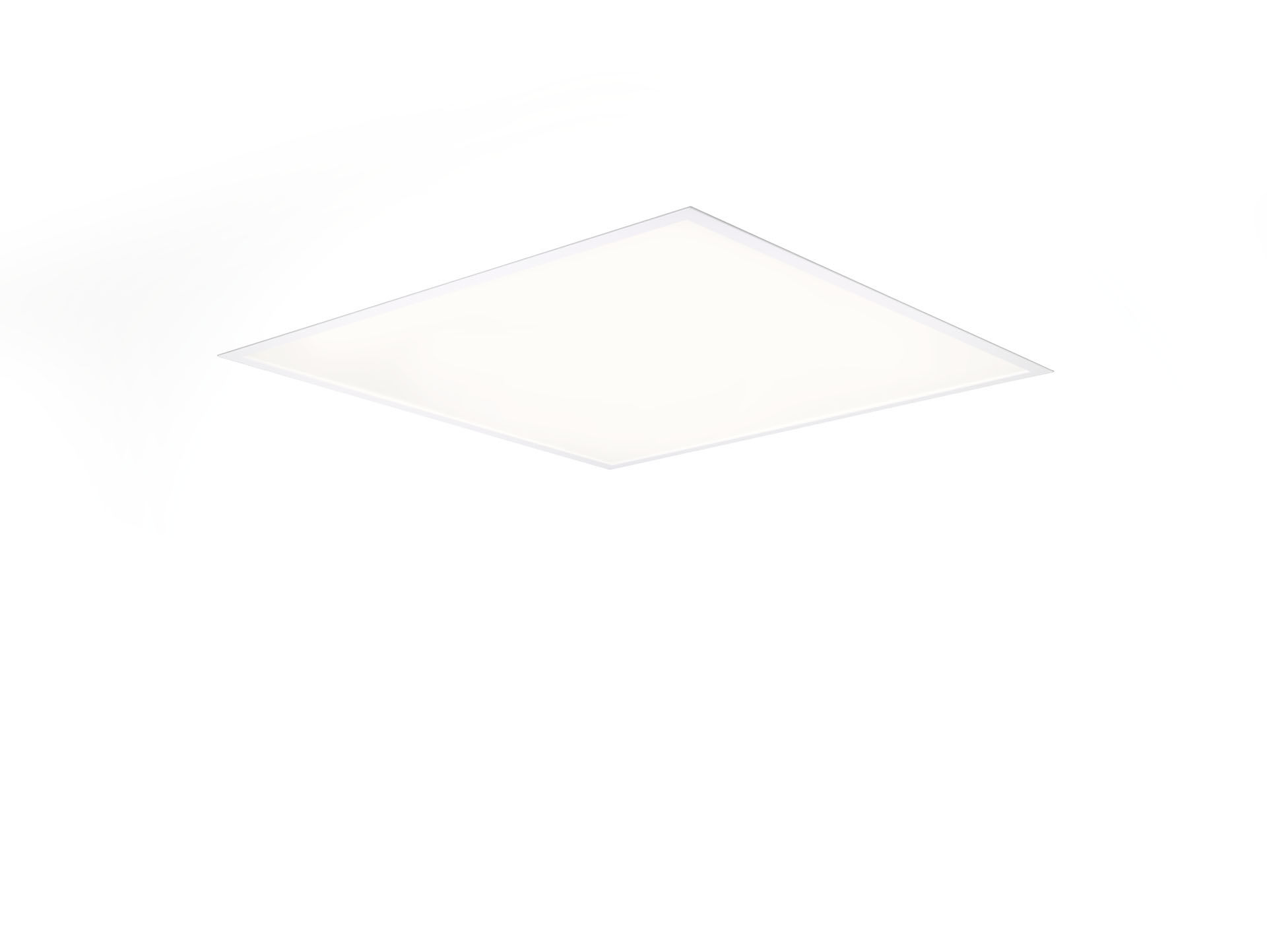 Recessed diffusor with maximum efficiency.Mesooptics foil optics, clear glass with diffuser foil, wide-angle light distribution.High luminous flux and efficiency.Dimensions: 596 mm x 596 mm x 85 mm.M600, installation as pure lay-in luminaire for modular ceilings with basic exposed TEE grid system.Flat panel diffuser with a MesoOptics™ foil on a clear glass layer for a bright and uniform illumination with wide interdistances.Luminous flux: 2900 lm, Luminous efficacy: 153 lm/W.Power: 19.0 W, DALI dimmable.Frequency: 50-60Hz AC.Voltage: 220-240V.Electrical isolation class: class I.LED with very good light maintenance; at 50000 hrs the luminaire retains 98% of it's initial flux (Tq=25°C).Correlated colour temperature: 4000 K, Colour rendering ra: 80.Standard deviation colour matching satisfy 3 SDCM.Photobiological safety EN 62471: RISK GROUP 0 UNLIMITED.Lacquered sheet steel housing, specular white.IP protection level: IP20.IK protection level: IK07.IP from below: IP40 from below.Glowwire: 850°C.5 years warranty on luminaire and driver.Certifications: CE, ENEC.Luminaire with halogen free leads.The luminaire has been developed and produced according to standard EN60598-1 in a company that is ISO9001 and ISO14001 certified.